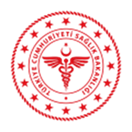 YEDEKTEN GERİ DÖNÜŞ TESTİ TUTANAĞIYEDEKTEN GERİ DÖNÜŞ TESTİ TUTANAĞIYEDEKTEN GERİ DÖNÜŞ TESTİ TUTANAĞI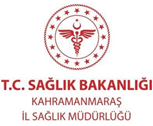 KoduBGYS.FR.04Yayın TarihiAĞUSTOS 2018Revizyon TarihiKASIM 2019Revizyon No01Sayfa No
1/1TEST YAPILAN BİLGİ VARLIĞININTEST YAPILAN BİLGİ VARLIĞININTEST YAPILAN BİLGİ VARLIĞININTEST YAPILAN BİLGİ VARLIĞININTEST YAPILAN BİLGİ VARLIĞININAdı / Türü Sorumlu Personel Hizmet Veren Firma (Varsa)Test YeriPlanlanan Test TarihiTest Başlama Tarih/ SaatiTest Bitiş Tarih/ SaatTest Bitiş Tarih/ SaatBir Önceki Test TarihiGeri Yüklenecek Dosya Boyutu ve TürüTEST SONUÇLARITEST SONUÇLARITEST SONUÇLARITEST SONUÇLARITEST SONUÇLARIGeri Dönüş Başarı Durumu (     )  EVET                                   (     ) HAYIR(     )  EVET                                   (     ) HAYIR(     )  EVET                                   (     ) HAYIR(     )  EVET                                   (     ) HAYIRVeri Kaybı Durumu(     )  EVET                                   (     ) HAYIR(     )  EVET                                   (     ) HAYIR(     )  EVET                                   (     ) HAYIR(     )  EVET                                   (     ) HAYIRBaşarısız ise Nedeni Yapılan Sınamalar AçıklamalarTESTİ GERÇEKLEŞTİREN PERSONELLERTESTİ GERÇEKLEŞTİREN PERSONELLERTESTİ GERÇEKLEŞTİREN PERSONELLERTESTİ GERÇEKLEŞTİREN PERSONELLERTESTİ GERÇEKLEŞTİREN PERSONELLERTesti Yapan Kaşe / İmzaTesti Yapan Kaşe / İmzaTesti Yapan Kaşe / İmzaFirma Personeli Kaşe / İmza
(Varsa)Firma Personeli Kaşe / İmza
(Varsa)ONAY
……./……../20……ONAY
……./……../20……ONAY
……./……../20……ONAY
……./……../20……ONAY
……./……../20……